Администрация Новокубанского городского поселения Новокубанского района сообщает, что в соответствии с пп. 1 ст. 74 Закона Краснодарского края от 03.11.2021 г. № 4564-КЗ «О внесении изменений в Закон Краснодарского края «О предоставлении гражданам, имеющим трех и более детей, в собственность бесплатно земельных участков, находящихся в государственной или муниципальной собственности» заинтересованные граждане, имеющие трех и более детей, состоящие на учете в качестве лица, имеющего право на предоставление в собственность бесплатно земельного участка, включенного в перечень земельных участков, расположенных на территории Новокубанского городского поселения Новокубанского района, предоставляемых для индивидуального жилищного строительства, имеют право обратиться в администрацию Новокубанского городского поселения Новокубанского района с заявлением о предоставлении земельного участка в собственность бесплатно в течении 15 дней с момента опубликования данного информационного сообщения.Перечень земельных участков, расположенных на территории Новокубанского городского поселения Новокубанского района, предоставляемых для индивидуального жилищного строительства гражданам, имеющим трех и более детей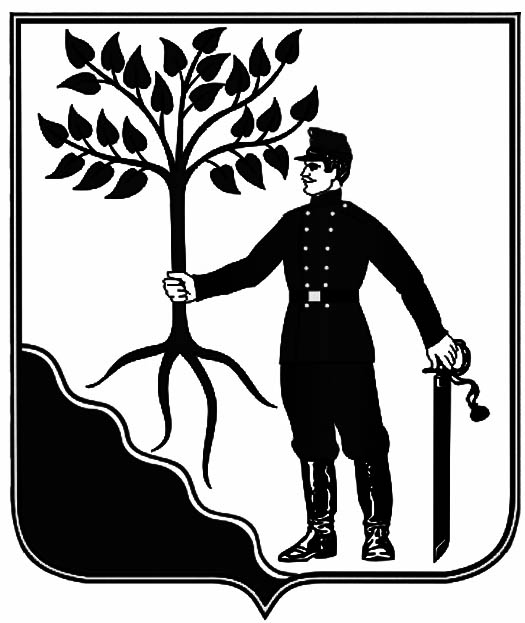 АДМИНИСТРАЦИЯ   НОВОКУБАНСКОГО ГОРОДСКОГО ПОСЕЛЕНИЯ НОВОКУБАНСКОГО РАЙОНА   ПОСТАНОВЛЕНИЕот  15.08.2022         							    №    843г. НовокубанскО признании утратившим силу постановления администрации Новокубанского городского поселения Новокубанского района  от 16 марта 2015 года № 238  «Об утверждении административного регламента по предоставлению администрацией Новокубанского городского поселения Новокубанского района муниципальной услуги «Предоставление в аренду земельных участков, находящихся в муниципальной собственности и государственная собственность на которые не разграничена пользователю недр»	В соответствии с Федеральными законами от 27 июля 2010 года  № 210-ФЗ «Об организации предоставления государственных и муниципальных услуг», от 29 декабря 2020 года № 479-ФЗ «О внесении изменений в отдельные законодательные акты Российской Федерации», от 06 октября 2003 года   № 131-ФЗ «Об общих принципах организации местного самоуправления в Российской Федерации», законом Краснодарского края от 05 ноября 2002 года № 532-КЗ «Об основах регулирования земельных отношений в Краснодарском крае», руководствуясь уставом Новокубанского городского поселения Новокубанского района, постановлением администрации Новокубанского городского поселения Новокубанского района   от 04 марта 2022 года № 211 «Об утверждении Порядка разработки и утверждения административных регламентов предоставления муниципальных услуг», на основании протеста прокуратуры Новокубанского района                            от 29 июня 2022 года № 7-02-22/2916 года, п о с т а н о в л я ю:1. Постановление администрации Новокубанского городского поселения Новокубанского района от 16 марта 2015 года № 238 «Об утверждении административного регламента по предоставлению администрацией Новокубанского городского поселения Новокубанского района муниципальной услуги «Предоставление в аренду земельных участков, находящихся в муниципальной собственности и государственная собственность на которые не разграничена пользователю недр» признать утратившим силу.2. Отделу организационно-кадровой работы администрации Новокубанского  городского  поселения  Новокубанского района обнародовать настоящее   постановление  в   установленном   порядке  и   разместить   его    на    официальном   сайте   администрации  Новокубанского городского поселения Новокубанского района в информационно-телекоммуникационной сети «Интернет».3. Контроль за исполнением настоящего постановления возложить на                заместителя главы Новокубанского городского поселения Новокубанского   района, начальника отдела муниципального контроля, А.В. Ворожко.5. Постановление вступает в силу со дня его официального  опубликования в информационном бюллетене «Вестник Новокубанского  городского поселения Новокубанского района» и на официальном сайте  администрации   Новокубанского городского поселения Новокубанского района в информационно-телекоммуникационной сети «Интернет».Глава Новокубанского городского поселенияНовокубанского района                                                                       П.В. Манаков                            Информационный бюллетень «Вестник Новокубанского городского поселения Новокубанского района»№ 55 от 16.08.2022г. Учредитель: Совет Новокубанского городского поселения Новокубанского района№ п/пКадастровый номер земельного участкаМестоположение земельного участкаВид разрешенного использования земельного участкаПлощадь земельного участка, кв.м.123:21:0401018:1251Российская Федерация, Краснодарский край, Новокубанский район, Новокубанское городское поселение,                                               город Новокубанск,                       улица Рождественская, 7Для индивидуального жилищного строительства [2.1]643223:21:0401018:1253Российская Федерация, Краснодарский край, Новокубанский район, Новокубанское городское поселение,                                               город Новокубанск,                       улица Рождественская, 13Для индивидуального жилищного строительства [2.1]659323:21:0401018:1247Российская Федерация, Краснодарский край, Новокубанский район, Новокубанское городское поселение,                                               город Новокубанск,                       улица Рождественская, 20Для индивидуального жилищного строительства [2.1]653423:21:0401003:2130Российская Федерация, Краснодарский край, Новокубанский район, Новокубанское городское поселение,                                               город Новокубанск,                       улица Вишневая, 1БДля индивидуального жилищного строительства [2.1]823523:21:0401003:2144Российская Федерация, Краснодарский край, Новокубанский район, Новокубанское городское поселение,                                               город Новокубанск,                       улица Вишневая, 2БДля индивидуального жилищного строительства [2.1]822623:21:0401003:2129Российская Федерация, Краснодарский край, Новокубанский район, Новокубанское городское поселение,                                               город Новокубанск,                       улица Вишневая, 3БДля индивидуального жилищного строительства [2.1]845723:21:0401003:2143Российская Федерация, Краснодарский край, Новокубанский район, Новокубанское городское поселение,                                               город Новокубанск,                       улица Вишневая, 4БДля индивидуального жилищного строительства [2.1]851823:21:0401003:2128Российская Федерация, Краснодарский край, Новокубанский район, Новокубанское городское поселение,                                               город Новокубанск,                       улица Вишневая, 5БДля индивидуального жилищного строительства [2.1]841923:21:0401003:2142Российская Федерация, Краснодарский край, Новокубанский район, Новокубанское городское поселение,                                               город Новокубанск,                       улица Вишневая, 6БДля индивидуального жилищного строительства [2.1]8531023:21:0401003:2127Российская Федерация, Краснодарский край, Новокубанский район, Новокубанское городское поселение,                                               город Новокубанск,                       улица Вишневая, 7БДля индивидуального жилищного строительства [2.1]6781123:21:0401003:2141Российская Федерация, Краснодарский край, Новокубанский район, Новокубанское городское поселение,                                               город Новокубанск,                       улица Вишневая, 8БДля индивидуального жилищного строительства [2.1]12061223:21:0401003:2153Российская Федерация, Краснодарский край, Новокубанский район, Новокубанское городское поселение,                                               город Новокубанск,                       улица Вишневая, 9БДля индивидуального жилищного строительства [2.1]6271323:21:0401003:2140Российская Федерация, Краснодарский край, Новокубанский район, Новокубанское городское поселение,                                               город Новокубанск,                       улица Вишневая, 10БДля индивидуального жилищного строительства [2.1]10841423:21:0401003:2152Российская Федерация, Краснодарский край, Новокубанский район, Новокубанское городское поселение,                                               город Новокубанск,                       улица Вишневая, 11БДля индивидуального жилищного строительства [2.1]7821523:21:0401003:2139Российская Федерация, Краснодарский край, Новокубанский район, Новокубанское городское поселение,                                               город Новокубанск,                       улица Вишневая, 12БДля индивидуального жилищного строительства [2.1]9591623:21:0401003:2151Российская Федерация, Краснодарский край, Новокубанский район, Новокубанское городское поселение,                                               город Новокубанск,                       улица Вишневая, 13БДля индивидуального жилищного строительства [2.1]7931723:21:0401003:2138Российская Федерация, Краснодарский край, Новокубанский район, Новокубанское городское поселение,                                               город Новокубанск,                       улица Вишневая, 14БДля индивидуального жилищного строительства [2.1]7381823:21:0401003:2150Российская Федерация, Краснодарский край, Новокубанский район, Новокубанское городское поселение,                                               город Новокубанск,                       улица Вишневая, 15БДля индивидуального жилищного строительства [2.1]7881923:21:0401003:2136Российская Федерация, Краснодарский край, Новокубанский район, Новокубанское городское поселение,                                               город Новокубанск,                       улица Вишневая, 16БДля индивидуального жилищного строительства [2.1]6612023:21:0401003:2149Российская Федерация, Краснодарский край, Новокубанский район, Новокубанское городское поселение,                                               город Новокубанск,                       улица Вишневая, 17БДля индивидуального жилищного строительства [2.1]6992123:21:0401003:2135Российская Федерация, Краснодарский край, Новокубанский район, Новокубанское городское поселение,                                               город Новокубанск,                       улица Вишневая, 18БДля индивидуального жилищного строительства [2.1]6772223:21:0401003:2148Российская Федерация, Краснодарский край, Новокубанский район, Новокубанское городское поселение,                                               город Новокубанск,                       улица Вишневая, 19БДля индивидуального жилищного строительства [2.1]7012323:21:0401003:2147Российская Федерация, Краснодарский край, Новокубанский район, Новокубанское городское поселение,                                               город Новокубанск,                       улица Вишневая, 21БДля индивидуального жилищного строительства [2.1]6982423:21:0401003:2133Российская Федерация, Краснодарский край, Новокубанский район, Новокубанское городское поселение,                                               город Новокубанск,                       улица Вишневая, 22БДля индивидуального жилищного строительства [2.1]7012523:21:0401003:2137Российская Федерация, Краснодарский край, Новокубанский район, Новокубанское городское поселение,                                               город Новокубанск,                       улица Вишневая, 23БДля индивидуального жилищного строительства [2.1]6962623:21:0401003:2132Российская Федерация, Краснодарский край, Новокубанский район, Новокубанское городское поселение,                                               город Новокубанск,                       улица Вишневая, 24БДля индивидуального жилищного строительства [2.1]7042723:21:0401003:2126Российская Федерация, Краснодарский край, Новокубанский район, Новокубанское городское поселение,                                               город Новокубанск,                       улица Вишневая, 25БДля индивидуального жилищного строительства [2.1]6942823:21:0401003:2131Российская Федерация, Краснодарский край, Новокубанский район, Новокубанское городское поселение,                                               город Новокубанск,                       улица Вишневая, 26БДля индивидуального жилищного строительства [2.1]710Информационный бюллетень «Вестник Новокубанского городского поселения Новокубанского района»Адрес редакции-издателя:352235, Краснодарский край, Новокубанский район, г. Новокубанск, ул. Первомайская, 128.Главный редактор  А. Е. ВорожкоНомер подписан к печати 16.08.2022 в 10-00Тираж 30 экземпляровДата выхода бюллетеня 16.08.2022Распространяется бесплатно